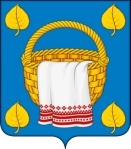 АДМИНИСТРАЦИЯЛИПЧАНСКОГО СЕЛЬСКОГО ПОСЕЛЕНИЯБОГУЧАРСКОГО МУНИЦИПАЛЬНОГО РАЙОНАВОРОНЕЖСКОЙ ОБЛАСТИПОСТАНОВЛЕНИЕот «26» января 2022 г. № 6с. ЛипчанкаО внесении изменений в постановление администрации Липчанского сельского поселения Богучарского муниципального района Воронежской области от 21.04.2016 № 23 «Об утверждении Перечня муниципальных услуг, предоставление которых осуществляется по принципу «одного окна» в МФЦ, входящих в компетенцию органов местного самоуправления Липчанского сельского поселения Богучарского муниципального района Воронежской области»В соответствии с Федеральными законами от 06.10.2003 № 131–ФЗ «Об общих принципах организации местного самоуправления в Российской Федерации», от 27.07.2010 № 210–ФЗ «Об организации предоставления государственных и муниципальных услуг» администрация Липчанского сельского поселения Богучарского муниципального района постановляет:1. Внести следующие изменения в постановление администрации Липчанского сельского поселения Богучарского муниципального района Воронежской области от 21.04.2016 № 23 «Об утверждении Перечня муниципальных услуг, предоставление которых осуществляется по принципу «одного окна» в МФЦ, входящих  в компетенцию органов местного самоуправления Липчанского сельского поселения Богучарского муниципального района Воронежской области»:1.1. Пункт 11 приложения к постановлению «Перечень муниципальных услуг, предоставление которых осуществляется по принципу «одного окна» в МФЦ, входящих в компетенцию органов местного самоуправления Липчанского сельского поселения» признать утратившим силу.2. Контроль за исполнением настоящего постановления оставляю за собой.Глава Липчанского сельского поселения                               В.Н. Мамон